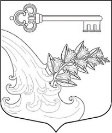 АДМИНИСТРАЦИЯ УЛЬЯНОВСКОГО ГОРОДСКОГО ПОСЕЛЕНИЯ ТОСНЕНСКОГО РАЙОНА ЛЕНИНГРАДСКОЙ ОБЛАСТИПОСТАНОВЛЕНИЕ О проведении аукциона на право заключения договоров аренды земельных участков, расположенных на территории Ульяновского городского поселения Тосненского района Ленинградской области 	В соответствии со статьями 39.11., 39.12. Земельного кодекса РФ, пункта 2 статьи 3.3 Федерального закона от 25 октября 2001 года № 137-ФЗ «О введении в действие Земельного кодекса Российской Федерации», ст. 407 Гражданского кодекса РФ, Федеральным законом  от 29.07.1998 № 135-ФЗ «Об оценочной деятельности», Положением  об управлении и распоряжении муниципальным имуществом Ульяновского городского поселения Тосненского района Ленинградской области, утвержденным решением Совета депутатов Ульяновского городского поселения Тосненского района Ленинградской области от 30.03.2006 г. № 28, на основании  постановлений  Администрации муниципального образования Тосненский район Ленинградской области от 19.10.2016 № 2485-па, от 01.02.2017 № 231-па, от 01.02.2017 № 232-па, 28.04.2017 № 1065-па, руководствуясь Уставом Ульяновского городского поселения Тосненского района Ленинградской области ПОСТАНОВЛЯЮ:	1. Провести аукцион на право заключения договоров аренды земельных участков, расположенных на территории Ульяновского городского поселения Тосненского района Ленинградской области и относящихся к землям неразграниченной государственной собственности:- земельного участка, площадью 1400 кв.м., кадастровый номер 47:26:0301009:441, расположенный по адресу: Ленинградская область, Тосненский муниципальный район, Ульяновское городское поселение, г.п. Ульяновка, ул. Л. Толстого, номер земельного участка 16, категория земель – земли населенных пунктов, разрешенное использование – для индивидуального жилищного строительства;- земельного участка, площадью 1200 кв.м., кадастровый номер 47:26:0301009:341, расположенный по адресу: Ленинградская область, Тосненский район, г.п. Ульяновка, ул. Гоголя, д. 1б, категория земель – земли населенных пунктов, разрешенное использование – размещение индивидуального жилого дома;- земельного участка, площадью 1200 кв.м., кадастровый номер 47:26:0301009:338, расположенный по адресу: Ленинградская область, Тосненский район, г.п. Ульяновка, ул. Гоголя, д. 1г, категория земель – земли населенных пунктов, разрешенное использование – размещение индивидуального жилого дома;- земельного участка, площадью 1200 кв.м., кадастровый номер 47:26:0301009:339, расположенный по адресу: Ленинградская область, Тосненский район, г.п. Ульяновка, ул. Гоголя, д. 1в, категория земель – земли населенных пунктов, разрешенное использование – размещение индивидуального жилого дома.	2. Утвердить извещение о проведении аукциона на право заключения договоров аренды земельных участков, расположенных на территории Ульяновского городского поселения Тосненского района Ленинградской области.	3. Установить, что  Организатором аукциона выступает администрация Ульяновского городского поселения Тосненского района Ленинградской области.4.  Разместить постановление на официальном сайте администрации Ульяновского городского поселения Тосненского района Ленинградской области  в сети «Интернет».5. Опубликовать извещение о проведении аукциона на официальном сайте Российской Федерации www.torgi.gov.ru в сети «Интернет», в сетевом издании «ЛЕНОБЛИНФОРМ», и разместить на официальном сайте администрации Ульяновского городского поселения Тосненского района Ленинградской области.6. Контроль за исполнением настоящего постановления  возложить на Смирнову Ю.В., заместителя главы администрации.Глава администрации					 	       К.И. Камалетдинов 25.04.2019№241